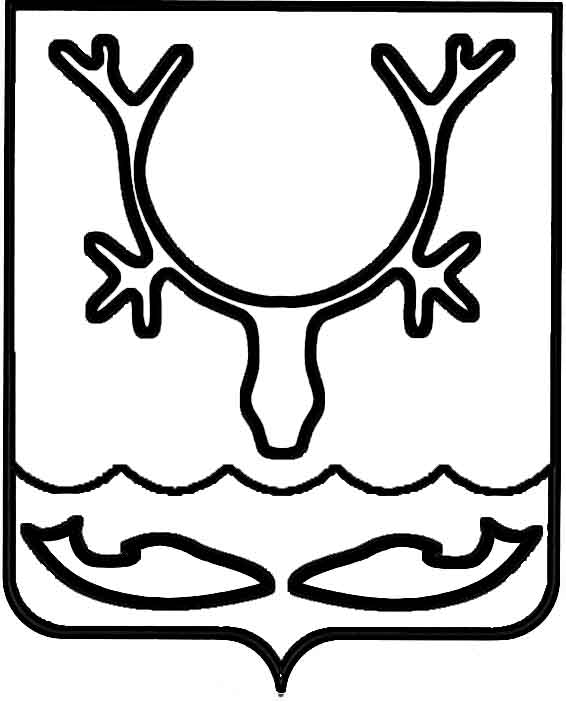 Администрация муниципального образования
"Городской округ "Город Нарьян-Мар"ПОСТАНОВЛЕНИЕО внесении изменения в постановление Администрации МО "Городской округ "Город Нарьян-Мар" от 27.12.2018 № 1138 "Об утверждении Положения о комиссии          по предоставлению разовой материальной помощи гражданам – жителям МО "Городской округ "Город Нарьян-Мар", оказавшимся в трудной жизненной ситуации"В связи с кадровыми изменениями Администрация муниципального образования "Городской округ "Город Нарьян-Мар" П О С Т А Н О В Л Я Е Т: 1. Внести в постановление Администрации МО "Городской округ "Город Нарьян-Мар" от 27.12.2018 № 1138 "Об утверждении Положения о комиссии 
по предоставлению разовой материальной помощи гражданам – жителям МО "Городской округ "Город Нарьян-Мар", оказавшимся в трудной жизненной ситуации" (в ред. от 15.05.2020 № 348) следующее изменение: 1.1. Приложение № 1 к Положению о комиссии по предоставлению разовой материальной помощи гражданам – жителям МО "Городской округ "Город 
Нарьян-Мар", оказавшимся в трудной жизненной ситуации, изложить в новой редакции согласно Приложению к настоящему постановлению. 2. Настоящее постановление вступает в силу со дня его подписания 
и подлежит официальному опубликованию. Приложениек постановлению Администрациимуниципального образования"Городской округ "Город Нарьян-Мар"от 08.08.2022 № 989"Приложение № 1к Положению о комиссии по предоставлениюразовой материальной помощигражданам – жителям МО "Городской округ"Город Нарьян-Мар", оказавшимсяв трудной жизненной ситуацииСоставкомиссии по предоставлению разовой материальной помощигражданам – жителям МО "Городской округ "Город Нарьян-Мар",оказавшимся в трудной жизненной ситуации08.08.2022№989Глава города Нарьян-Мара О.О. БелакАнохинДмитрий Владимирович– заместитель главы Администрации МО "Городской округ "Город Нарьян-Мар" по взаимодействию с органами государственной власти и общественными организациями, председатель комиссии;ОленицкийИгорь Викторович– руководитель аппарата – управляющий делами Администрации города Нарьян-Мара, заместитель председателя комиссии;ПрохороваАлина Александровна– специалист по связям с общественностью 1 категории отдела организационной работы и общественных связей управления организационно-информационного обеспечения Администрации города Нарьян-Мара, секретарь комиссии.Члены комиссии:Члены комиссии:БойковаЕлена Алексеевна– начальник отдела бухгалтерского учета и отчетности Администрации города Нарьян-Мара;ЗахароваМарина Анатольевна– начальник Управления финансов Администрации города Нарьян-Мара;КушнирМихаил Андреевич– депутат Совета городского округа "Город Нарьян-Мар";МогутоваАнна Дмитриевна– начальник правового управления Администрации города Нарьян-Мара;ПлесовскихОлег Вячеславович– депутат Совета городского округа "Город Нарьян-Мар";РогачеваМарина Владимировна– заместитель начальника управления делами Администрации города Нарьян-Мара;РябоваАнна Сергеевна– ведущий менеджер отдела ремонта и коммунального хозяйства управления жилищно-коммунального хозяйства Администрации города Нарьян-Мара;СтаичМихаил Юрьевич– начальник отдела ГО и ЧС, мобилизационной работы Администрации города Нарьян-Мара.".